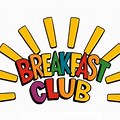 Breakfast Club - Booking form – Autumn 2023 – Term 2Name of Child/Children………………………………………………………………..Please put a tick in the dates you require:Monday6th Nov13th Nov20th Nov27th Nov4th Dec11th Dec18th DecTuesday7th Nov14th Nov21st Nov28th Nov5th Dec12th Dec19th DecWednesday  8th Nov15th Nov22nd Nov29th Nov6th Dec13th Dec20th DecThursday9th Nov16th Nov23rd Nov30th Nov7th Dec14th Dec21st DecFriday10th Nov17th Nov24th Nov1st Sept8th Dec15th Dec22nd Dec